                       Телефон: 024 712 510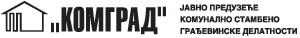                                                                                                                  Телефакс: 024 715 711                                                                                                                  www.komgrad.comЈАВНО ПРЕДУЗЕЋЕ КОМУНАЛНО СТАМБЕНО                             komgrad@stcable.netГРАЂЕВИНСКЕ ДЕЛАТНОСТИ                                              Текући рачун: Банка Интеса 160-920038-97Бачка Топола, Матије Корвина 18.                                             Војвoђанска банка 355-1036100-96ZAHTEV ZA POSTAVLJANJE-UGRADNJU VODOMERAPodaci o podnosiocu zahtevaIme i prezime:Ulica i broj:Mesto:JMBGKontakt:Da li objekat već ima priključak i na koga se vodi: ___________________________________Prilog:Fotokopija lične karte podnosioca zahtevaFotokopija zadnjeg računa za vodu__________________________Nakon razmatranja Zahteva, kontaktiraćemo Vas putem navedenog broja telefona.U Bačkoj Topoli, ____________                                                                   Podnosilac zahteva                                                                                                                 ________________________ Molimo Vas da obrazac popunite čitko, štampanim slovima.